22.pielikumsPriekules novada pašvaldības domes2016.gada 30.jūnija sēdes protokolam Nr.12,22.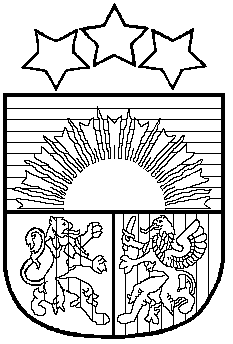 LATVIJAS REPUBLIKAPRIEKULES NOVADA PAŠVALDĪBAS DOMEReģistrācijas Nr. , Saules iela 1, Priekule, Priekules novads, LV-3434, tālrunis , fakss 63497937, e-pasts: dome@priekulesnovads.lvLĒMUMSPriekulē2016.gada 30.jūnijā              	                                                                                     Nr.1222.Par adrešu datu precizēšanu adresācijas objektiem Kalētu pagastā, Priekules novadāPriekules novada pašvaldībā saņemts Valsts zemes dienesta Adrešu reģistra daļas elektroniski sūtīta 18.05.2016. vēstule, iereģistrēta ar Nr.2.1.7/643, Par precizējamām adresēm Kalētu pagastā Priekules novadā, kurā lūgts izvērtēt pielikumā pievienoto informāciju un aktualizēt to atbilstoši apstiprinātajam teritorijas plānojumam.Izvērtējot domes rīcībā esošo informāciju un ar lietu saistītos apstākļus, tika konstatēts:Saskaņā ar Priekules novada pašvaldības 27.08.2015. saistošajiem noteikumiem Nr.9 „Priekules novada teritorijas plānojuma 2015.-2026.gadam Grafiskā daļa un Teritorijas izmantošanas un apbūves noteikumi” (apstiprināti ar 27.08.2015. Priekules novada pašvaldības domes lēmumu, protokola noraksts Nr.13, 6.) Kalētu pagastā ir apstiprināti ciemi un to robežas: Kalēti un Ozoli.Caurskatot sarakstu, tika konstatēts, ka zemes vienības:ar kadastra apzīmējumu 6464 001 0256 un adresi “Mežmalas”, Kalētu pag., Priekules nov. nav apbūvēta (būve nojaukta un dzēsta no kadastra reģistra);ar kadastra apzīmējumu 6464 004 0251 un adresi “Stacija”, Kalētu pag., Priekules nov. nav apbūvēta.Sarakstā ir adresācijas objekti, kuri atrodas ārpus ciema robežām.Nepieciešams precizēt adreses.Atbilstoši 08.12.2015. Ministru kabineta noteikumu Nr.698 “Adresācijas noteikumi” (turpmāk- noteikumi) 9.punktam, kurš nosaka, ka pašvaldības domei vai pašvaldības kompetentai institūcijai bez personas piekrišanas, izvērtējot konkrēto situāciju, ir tiesības piešķirt adresi, ja adrese adresācijas objektam nav piešķirta, un mainīt, likvidēt vai precizēt adreses pieraksta formu, ja reģistrētā adrese neatbilst šajos noteikumos minētajām prasībām.Noteikumu 30.punkts nosaka, ka beidzot pastāvēt adresācijas objektam, izņemot telpu grupu, pašvaldības dome vai pašvaldības kompetentā institūcija pieņem lēmumu par adreses likvidēšanu.	 Pamatojoties uz likuma „Par Pašvaldībām” 21.panta pirmās daļas 27. punktu, Ministru kabineta 08.12.2015. noteikumu Nr.698 „Adresācijas noteikumi” 2.5., 2.7. 2.8.apakšpunktu, 29. un 30.punktu, atklāti balsojot PAR - 11 deputāti (Malda Andersone, Inita Rubeze, Arnis Kvietkausks, Vaclovs Kadaģis, Andis Eveliņš, Vija Jablonska, Ilgonis Šteins, Arta Brauna, Tatjana Ešenvalde, Andris Džeriņš, Gražina Ķervija); PRET -  nav; ATTURAS -  nav; Priekules novada pašvaldības dome NOLEMJ:1. Likvidēt adreses:1.1. “Mežmalas”, Kalētu pag., Priekules nov., zemes vienības kadastra apzīmējums 6464 001 0256, kods adrešu reģistrā- 103936317;1.2. “Stacija”, Kalētu pag., Priekules nov., zemes vienības kadastra apzīmējums 6464 004 0251, kods adrešu reģistrā- 102879837.2. Precizēt adreses adresācijas objektiem Kalētu ciema teritorijā ( 1.pielikums).3. Precizēt adreses adresācijas objektiem Ozolu ciema teritorijā (2.pielikums).4. Precizēt adreses adresācijas objektiem, kuri atrodas ārpus ciema robežām (3.pielikums). 5. Šo lēmumu var pārsūdzēt Administratīvā rajona tiesā (Liepājā, Lielā ielā 4, LV-3401) viena mēneša laikā no tā spēkā stāšanās dienas.Lēmums izsūtāms:1 eks. Valsts zemes dienesta Kurzemes reģionālai nodaļai, Graudu ielā 27/29, Liepāja, LV-3401 vai elektroniski parakstītu uz adresi: kurzeme@vzd.gov.lv ;1 eks. Zemes lietu speciālistei M.Kokovihinai.Pašvaldības domes priekšsēdētāja       					V.Jablonska1.pielikums Priekules novada pašvaldības domes30.06.2016.lēmumam (prot.Nr.12,22.)Adresācijas objekti Kalētu ciema teritorijā, Kalētu pagastā, Priekules novadā2.pielikums Priekules novada pašvaldības domes30.06.2016.lēmumam (prot.Nr.12,22.)Adresācijas objekti Ozolu ciema teritorijā, Kalētu pagastā, Priekules novadā3.pielikums Priekules novada pašvaldības domes30.06.2016.lēmumam (prot.Nr.12,22.)Adresācijas objekti ārpus ciema robežām, Kalētu pagastā, Priekules novadāNr.p.k.Zemes vienības kadastra apzīmējumsAdreses kodsPašreizējā adresePrecizētā adrese1.6464 001 0371102879740“Dīķi”, Kalētu pag., Priekules nov.“Dīķi”, Kalēti, Kalētu pag., Priekules nov.2.6464 001 0135103935790"Alkšņi", Kalētu pag., Priekules nov."Alkšņi", Kalēti, Kalētu pag., Priekules nov.3.6464 001 0255103935813"Angārs", Kalētu pag., Priekules nov."Angārs", Kalēti, Kalētu pag., Priekules nov.4.6464 001 0266103936405"Ēka", Kalētu pag., Priekules nov."Ēka", Kalēti, Kalētu pag., Priekules nov.5.6464 001 0164103936526"Indrāni", Kalētu pag., Priekules nov."Indrāni", Kalēti, Kalētu pag., Priekules nov.6.6464 001 0028103938394"Lielkudumi", Kalētu pag., Priekules nov."Lielkudumi", Kalēti, Kalētu pag., Priekules nov.7.6464 001 0250103938980"Mazieviņas", Kalētu pag., Priekules nov."Mazieviņas", Kalēti, Kalētu pag., Priekules nov.8.6464 001 0260104338112"Maijas", Kalētu pag., Priekules nov."Maijas", Kalēti, Kalētu pag., Priekules nov.9.6464 001 0372105722316"Kombaini", Kalētu pag., Priekules nov."Kombaini", Kalēti, Kalētu pag., Priekules nov.Nr.p.k.Zemes vienības kadastra apzīmējumsAdreses kodsPašreizējā adresePrecizētā adrese1.64640040050103936567"Jaunozoli'", Kalētu pag., Priekules nov."Jaunozoli'", Ozoli, Kalētu pag., Priekules nov.2.64640040007103940028"Ozoli", Kalētu pag., Priekules nov."Ozoli", Ozoli, Kalētu pag., Priekules nov.3.64640040055103940124"Pepiņi", Kalētu pag., Priekules nov."Pepiņi", Ozoli, Kalētu pag., Priekules nov.4.64640040049103940132"Pīlādži", Kalētu pag., Priekules nov."Pīlādži", Ozoli, Kalētu pag., Priekules nov.5.64640040080103940212"Priednieki, Kalētu pag., Priekules nov."Priednieki, Ozoli, Kalētu pag., Priekules nov.6.64640040070103941054"Vizbulīši", Kalētu pag., Priekules nov."Vizbulīši", Ozoli, Kalētu pag., Priekules nov.7.64640040079103941062"Zaķīši", Kalētu pag., Priekules nov."Zaķīši", Ozoli, Kalētu pag., Priekules nov.8.64640040040105245661"Zālāju kalte", Kalētu pag., Priekules nov."Zālāju kalte", Ozoli, Kalētu pag., Priekules nov.Nr.p.k.Zemes vienības kadastra apzīmējumsAdreses kodsPašreizējā adresePrecizētā adrese1.64640010268103936052"Birznieki", Kalēti, Kalētu pag., Priekules nov."Birznieki", Kalētu pag., Priekules nov.2.64640030021103936325"Dinvieši", Kalēti, Kalētu pag., Priekules nov."Dinvieši", Kalētu pag., Priekules nov.3.64640010022103936341"Druvas", Kalēti, Kalētu pag., Priekules nov."Druvas", Kalētu pag., Priekules nov.4.64640020023103936454"Gravas", Kalēti, Kalētu pag., Priekules nov."Gravas", Kalētu pag., Priekules nov.5.64640030013103936550"Jaunarāji", Kalēti, Kalētu pag., Priekules nov."Jaunarāji", Kalētu pag., Priekules nov.6.64640010057103939066"Mazkalēti", Kalēti, Kalētu pag., Priekules nov."Mazkalēti", Kalētu pag., Priekules nov.7.64640010081103939121"Mazkalniņi", Kalēti, Kalētu pag., Priekules nov."Mazkalniņi", Kalētu pag., Priekules nov.8.64640020037103939154"Mazmeiri", Kalēti, Kalētu pag., Priekules nov."Mazmeiri", Kalētu pag., Priekules nov.9.64640020034103939837"Meirāni", Kalēti, Kalētu pag., Priekules nov."Meirāni", Kalētu pag., Priekules nov.10.64640020035103939853"Meiri", Kalēti, Kalētu pag., Priekules nov."Meiri", Kalētu pag., Priekules nov.11.64640020039103940044"Pakalni", Kalēti, Kalētu pag., Priekules nov."Pakalni", Kalētu pag., Priekules nov.12.64640010091103940278"Pūpoli", Kalēti, Kalētu pag., Priekules nov."Pūpoli", Kalētu pag., Priekules nov.13.64640030010103940286"Puži", Kalēti, Kalētu pag., Priekules nov."Puži", Kalētu pag., Priekules nov.14.64640020027103940341"Ratnieki", Kalēti, Kalētu pag., Priekules nov."Ratnieki", Kalētu pag., Priekules nov.15.64640030012103940614"Salnas", Kalēti, Kalētu pag., Priekules nov."Salnas", Kalētu pag., Priekules nov.16.64640030026103940880"Šulumi", Kalēti, Kalētu pag., Priekules nov."Šulumi", Kalētu pag., Priekules nov.17.64640010004103940952"Upmaļi", Kalēti, Kalētu pag., Priekules nov."Upmaļi", Kalētu pag., Priekules nov.18.64640040006104924925"Celminieki", Kalēti, Kalētu pag., Priekules nov."Celminieki", Kalētu pag., Priekules nov.19.64640040006103935805"Alpēni", Ozoli, Kalētu pag., Priekules nov."Alpēni", Kalētu pag., Priekules nov.20.64640040058103935846"Apes", Ozoli, Kalētu pag., Priekules nov."Apes", Kalētu pag., Priekules nov.21.64640040018103936333"Dravnieki", Ozoli, Kalētu pag., Priekules nov."Dravnieki", Kalētu pag., Priekules nov.22.64640040082103936823"Krieviņi", Ozoli, Kalētu pag., Priekules nov."Krieviņi", Kalētu pag., Priekules nov.23.64640060024103939861"Meldri", Ozoli, Kalētu pag., Priekules nov."Meldri", Kalētu pag., Priekules nov.24.64640040003103940011"Ozolbūdžāni", Ozoli, Kalētu pag., Priekules nov."Ozolbūdžāni", Kalētu pag., Priekules nov.25.64640040200103940036"Paipas", Ozoli, Kalētu pag., Priekules nov."Paipas", Kalētu pag., Priekules nov.26.64640060019103940462"Robežnieki", Ozoli, Kalētu pag., Priekules nov."Robežnieki", Kalētu pag., Priekules nov.27.64640040148103940702"Skudriņi", Ozoli, Kalētu pag., Priekules nov."Skudriņi", Kalētu pag., Priekules nov.28.64640040327103940911"Tūbeļi", Ozoli, Kalētu pag., Priekules nov."Tūbeļi", Kalētu pag., Priekules nov.29.64640060025103940960"Vairogi", Ozoli, Kalētu pag., Priekules nov."Vairogi", Kalētu pag., Priekules nov.30.64640040025103941118"Zvaigznes", Ozoli, Kalētu pag., Priekules nov."Zvaigznes", Kalētu pag., Priekules nov.31.64640020104104925172"Ozolnieki", Ozoli, Kalētu pag., Priekules nov."Ozolnieki", Kalētu pag., Priekules nov.32.64640040059106182358"Apes 1", Ozoli, Kalētu pag., Priekules nov."Apes 1", Kalētu pag., Priekules nov.